СОДЕРЖАНИЕ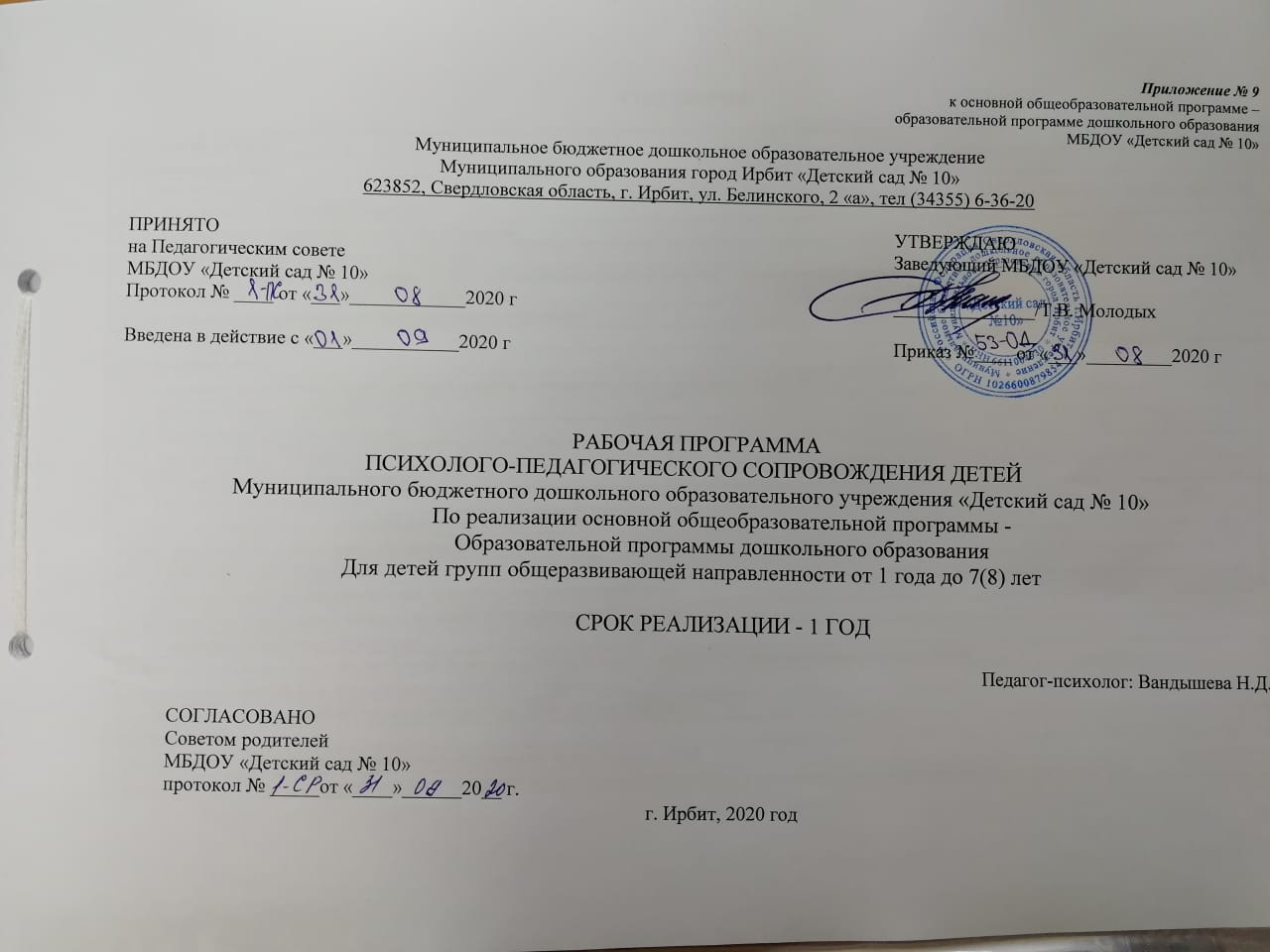 I. ЦЕЛЕВОЙ РАЗДЕЛ Обязательная часть Пояснительная запискаРабочая программа педагога-психолога МБДОУ «Детский сад № 10», разработана в соответствии с основной общеобразовательной программой - образовательной программы дошкольного образования, адаптированной общеобразовательной программой дошкольного образования. Рабочая программа является нормативно-управленческим документом Муниципального бюджетного дошкольного образовательного учреждения Муниципального образования город Ирбит «Детский сад № 10» (далее по тексту - ДОУ) реализуется в группах общеразвивающей направленности от 1 года до 7(8) лет.Рабочая программа разработана в соответствии с Федеральным государственным образовательным стандартом дошкольного образования, утвержденным Приказом Министерства образования и науки РФ от 17.10.2013 № 1155, с учетом примерной образовательной программы дошкольного образования, одобренной решением федерального учебно-методического объединения по общему образованию (протокол от 20 мая 2015 г. №2/15).Обучение и воспитание в ДОУ осуществляется на русском языке.Рабочая программа рассчитана на 1 год.При составлении рабочей программы педагога-психолога использован учебно-методический комплекс:1. Примерная основная общеобразовательная программа дошкольного образования «От рождения до школы» (под редакцией Н.Е. Вераксы, Т.С. Комаровой, Э.М. Дорофеевой).2. Лыкова И.А. «ЦВЕТНЫЕ ЛАДОШКИ». Парциальная программа художественно-эстетического развития детей от 2 до 7 (8) лет в изобразительной деятельности (формирование эстетического отношения к миру). – М.: ИД «Цветной мир», 2019. – 136 с. 16-е издание, перераб. и доп. Рецензия. Протокол № 10 от 29.06.2019 г. заседания Ученого совета института педагогики и психологии ФГБОУ ФО «Орловский государственный университет им. И.С. Тургенева» 3. «Коррекционно-развиваюшие занятия для детей старшего дошкольного возраста» А. Алябьева.Рабочая программа включает в себя организацию психолого-педагогического сопровождения деятельности ДОО по основным направлениям: физическое, социально-коммуникативному, познавательному, речевому и художественно-эстетическому, обеспечивает единство воспитательных, развивающих и обучающих целей и задач процесса образования.Содержание рабочей программы реализуется с учетом возрастных особенностей дошкольников и спецификой ДОО.Рабочая программа:1. Раскрывается через представление общей модели образовательного процесса в ДОУ, возрастных нормативов развития детей дошкольного возраста, определение структуры и наполнения содержания образовательной деятельности в соответствии с направлениями работы педагога-психолога: диагностическое обследование, коррекционно-развивающая работа, психологическая профилактика, консультирование, просвещение, психологическое сопровождение и безопасность предметно-развивающей среды.2. Учитывает обобщения и интеграцию фундаментальных достижений отечественной и мировой дошкольной педагогики, психологии, других наук, отражает концепцию воспитания дошкольника как неповторимой индивидуальности на основе амплификации развития и саморазвития его самосознания;3. Направлена на образование, развитие и саморазвитие дошкольника, оказание психолого-педагогической помощи лицам с ограниченными возможностями здоровья, испытывающим трудности в освоении основных общеобразовательных программ, развитии и социальной адаптации от 1 года до 7(8) лет.Рабочая программа определяет содержание и организацию образовательной деятельности на уровне дошкольного образования, обеспечивает развитие личности детей дошкольного возраста в различных видах общения и деятельности с учетом их возрастных, индивидуальных психологических и физиологических особенностей.Структура рабочая программа соответствует требованиям ФГОС ДО и учитывает Примерную программу. Рабочая программа включает следующие разделы: целевой, содержательный, организационный и приложения. Программа состоит из обязательной части и части, формируемой участниками образовательных отношений. Объем обязательной части рабочей программы составляет не менее 60% от ее общего объема; части, формируемой участниками образовательных отношений не более 40%.Обязательная часть рабочей программы разработана на основе программно-методического комплекса: «От рождения до школы». Инновационная программа дошкольного образования. / Под ред. Н. Е. Вераксы, Т. С. Комаровой, Э. М. Дорофеевой. - Издание пятое (инновационное), исп. и доп. - М.: МОЗАИКА-СИНТЕЗ, 2019. - c. 336. Протокол № 7 от 25.09.2019 г. решение ученого совета ФГБНУ «Институт изучения детства, семьи и воспитания Российской академии образования» (Письмо № 309/07 от 25.09.2019).Часть рабочей программы, формируемая участниками образовательных отношений, разработана с учетом: Толстикова О.В., Савельева О.В. Мы живем на Урале: образовательная программа с учетом специфики национальных, социокультурных и иных условий, в которых осуществляется образовательная деятельность с детьми дошкольного возраста. - Екатеринбург: ГАОУ ДПО СО «ИРО». – 2013г. –102с.Рабочая программа адресована:1. Родителям (законным представителям) - для информирования о целях, содержании и организации образовательного процесса, о предполагаемых результатах деятельности образовательной организации;2. Педагогам - для углубления понимания смыслов дошкольного образования и в качестве ориентира в проектировании практической образовательной деятельности и оценки освоения детьми содержания Программы;3. Администрации - для координации деятельности педагогического коллектива по осуществлению требований к содержанию, условиям реализации Программы и результатам освоения детьми дошкольного возраста основной образовательной программы, а также осуществления управленческого контроля; для регулирования совместных действий участников образовательных отношений.Цели и задачи реализации ПрограммыОсновная цель вида профессиональной деятельности: психолого-педагогическое сопровождение образовательного процесса в дошкольной образовательной организации; оказание психолого-педагогической помощи лицам с ограниченными возможностями здоровья, испытывающим трудности в освоении основных общеобразовательных программ, развитии и социальной адаптации.Задачи реализации программы в деятельности педагога-психолога:Коррекционно-образовательная:Проведение психологической диагностики детей, с целью выявления особенностей развития и учета в дальнейшей коррекционно-развивающей работе.Развитие эмоциональной и волевой сферы детей дошкольного возраста.Коррекционно-развивающая:Проведение коррекции и профилактики имеющихся отклонений в познавательном и эмоционально-волевом развитии детей дошкольного возраста. Формирование системы коррекционно-развивающей работы с учетом индивидуальных особенностей и потребностей детей с ОВЗ и детей инвалидов.Коррекционно-воспитательная:Обеспечивать психологическое сопровождение разработки и реализации основной образовательной программы и развития ДОУ в целом. Повышение уровня компетентности родителей и педагогов в вопросах психологического развития детей дошкольного возраста.Принципы и подходы к формированию ПрограммыПри разработке программы учитывались научные подходы формирования личности ребенка:- культурно-исторический подход (Л.С. Выготский, А.Р. Лурия)- деятельностный подход (Л.А. Венгер, В.В. Давыдов, А.В. Запорожец, А.Н. Леонтьев, Н.Н. Поддьяков, Д.Б. Эльконин и др.)- личностный подход (Л.И. Божович, Л.С. Выготский, А.В. Запорожец, А.Н. Леонтьев, В.А. Петровский, Д.Б. Эльконин и др.)Основные принципы к формированию Программы:- принцип развивающего образования, который реализуется через деятельность каждого ребенка в зоне его ближайшего развития;- сочетание принципа научной обоснованности и практической применимости;- соответствие основным положениям возрастной психологии и дошкольной педагогики;- единство воспитательных, развивающих, обучающих целей и задач, в процессе реализации которых формируются знания, умения и навыки, имеющие непосредственное отношение к развитию детей дошкольного возраста;- принцип интеграции образовательных областей в соответствии с возрастными возможностями и особенностями воспитанников, спецификой и возможностями образовательных областей;- комплексно-тематический принцип построения образовательного процесса;- построение образовательного процесса на адекватных возрасту формах работы с детьми. Основной формой работы с детьми дошкольного возраста и ведущим видом деятельности для них является игра, сохранение и укрепление здоровья воспитанников;- формирование основ социальной и жизненной адаптации ребенка;- полноценное проживание ребенком всех этапов школьного детства;- сохранение уникальности и самоценности дошкольного детства как важного этапа в развитии человека;- развитие потребности в реализации собственных творческих способностей.Планируемые результаты освоения ПрограммыЦелевые ориентирыФизическое развитие: сформированные точные, четкие и координированные мелкомоторные движения, как знакомые, так и новые, по показу и инструкции; умение последовательно выполнять сложные движения по образцу, словесной инструкции, плану, создавать творческое сочетание движений, контролировать и оценивать качество выполнения движения с точки зрения точности, правильности. Двигательное воображение. Целостное психосоматическое состояние.Социально-коммуникативное развитие: способность к осознанию своих эмоциональных состояний, настроения, самочувствия. Чувство защищенности, сформированные умения преодолевать психоэмоциональное напряжение. Чувство собственного достоинства. Сформированная потребность в проявлении ответственности, настойчивости, стремлении быть аккуратным, старательным; способность самостоятельно разрешать проблемы в деятельности, обращаясь за помощью в ситуациях реальных затруднений; адекватно реагировать на эмоциональное состояние других людей, сопереживать; подчинять свое поведение преимущественно не сиюминутным желаниям и потребностям, а требованиям со стороны взрослых и первичным ценностным представлениям о том, «что такое хорошо и что такое плохо»; самостоятельно ставить цели, в том числе общественно значимые; проявлять инициативу в разных видах деятельности, подчинять свою активность достаточно отдаленным целям, развернуто отражать цели в речи и планировать этапы и условия ее достижения; создавать условия, необходимые для успешного достижения цели; проявлять элементы прогнозировать, волевое усилие, противостоять отвлечениям, даже при выполнении не слишком интересной деятельности; удерживать цель деятельности без помощи взрослого и в его отсутствие; преодолевать трудности и помехи, не отказываясь от первоначальной цели.Познавательное развитие: умение планировать разные виды познавательной деятельности. Стремление ставить познавательные задачи, экспериментировать, в том числе самостоятельно, для получения нового знания, решения проблемы; способность мысленно экспериментировать, рассуждать. Способность понимать эмоциональные состояния, мотивы и последствия поступков героев произведений; развернуто выражать в речи сопереживание героям произведений; давать эмоциональную оценку персонажам и мотивировать ее, исходя из логики их поступков; различать эмоциональную (красивый/некрасивый) и моральную (добрый/злой, хороший/плохой) оценку персонажей; предлагать варианты содействия персонажам; выражать интерес к душевным переживаниям героев, демонстрировать сопричастность к этому состоянию, находить аналогии в реальной жизни, улавливать эмоциональный подтекст произведения, проникать в авторский замысел, осознавать свое собственное эмоциональное отношение к героям.Речевое развитие: навыки диалогического общения. Уметь отражать в речи суть происходящего, устанавливать причинно-следственные связи, формулировать разнообразные вопросы причинно-следственного характера, осуществлять развернутое речевое планирование в разных видах деятельности, развернуто отражать в речи впечатления, эмоции, моральные и эстетические оценки.Художественно-эстетическое развитие: умение использовать критерии эмоционально-эстетической оценки произведений, высказывать свои эмоционально-эстетические суждения и аргументировать их; адекватно, ярко, глубоко реагировать на произведения.Значимые для разработки и реализации Программы характеристики, в том числе, характеристики особенностей развития детейВозрастные особенности и новообразования дошкольного детстваДошкольный возраст является периодом интенсивного формирования психики на основе тех предпосылок, которые сложились в раннем детстве.По всем линиям психического развития возникают новообразования различной степени выраженности, характеризующиеся новыми свойствами и структурными особенностями. Происходят они благодаря таким факторам как речь и общение со взрослыми и сверстниками, различным формам познания и включения в различные виды деятельности (игровые, продуктивные, бытовые).Наряду с новообразованиями, в развитии психофизиологических функций возникают сложные социальные формы психики, такие, как личность и ее структурные элементы (характер, интересы и др.), субъекты общения, познания и деятельности и их основные компоненты - способности и склонности. Одновременно происходит дальнейшее развитие и социализация ребенка, в наибольшей степени, выраженные на психофизиологическом уровне, в познавательных функциях и психомоторике.Формируются новые уровни психических функций, которым становятся присущи новые свойства, позволяющие ребенку адаптироваться к социальным условиям и требованиям жизни.При участии взрослых, которые организуют, контролируют и оценивают поведение и деятельность ребенка, выступают в роли источника многообразной информации, происходит включение ребенка в социальные формы жизнедеятельности, в процессы познания и общения, в различные виды деятельности, включая игру и начальные формы труда. Взрослые, родители, воспитатели во многом определяют своеобразие и сложность психического развития дошкольника, поскольку они включают ребенка в разные сферы жизнедеятельности, корректируя процесс его развития. Развитие психической организации дошкольника в целом на всех ее уровнях и в ее различных формах создает психологическую готовность к последующему - школьному - периоду развития.Развитие здорового ребенкаВозраст от 1 до 2 летПостепенно совершенствуется ходьба, исчезает шаркающая походка. В подвижных играх и на музыкальных занятиях дети делают боковые шаги, медленно кружатся на месте. В простых подвижных играх и плясках дети начинают координировать свои движения. На втором году из отдельных действий складываются элементы, основа деятельности, свойственной дошкольному детству: предметная с характерным для нее сенсорным уклоном, конструктивная и сюжетно- ролевая игра (последнюю на втором году можно считать лишь отобразительной). Интенсивно формируется речь, понимание речи окружающих опережает умение говорить. Дети усваивают названия предметов, действий, обозначения некоторых качеств и состояний. Важным приобретением речи и мышления является формирующаяся на втором году жизни способность обобщения. Активный словарь на протяжении года увеличивается неравномерно. К полутора годам он равен примерно 20-30 словам. После 1 года 8-10 месяцев происходит скачок, развивается активно используемый словарь. В нем много глаголов и существительных, встречаются простые прилагательные и наречия (тут, там, туда и т.д.), а также предлоги. Совершенствуется самостоятельность детей в предметно-игровой деятельности и самообслуживании. Малыш овладевает умением самостоятельно есть любую пищу, умываться и мыть руки, приобретает навыки опрятности. Расширяется ориентировка в ближайшем окружении. Знание того, как называются части помещения группы (мебель, одежда, посуда), помогает ребенку выполнять несложные (из одного, а к концу года из 2-3 действий) поручения взрослых, постепенно он привыкает соблюдать элементарные правила поведения, обозначаемые словами «можно», «нельзя», «нужно». Общение со взрослым носит деловой, объектно-направленный характер. На втором году закрепляется и углубляется потребность общения со взрослым по самым разным поводам. При этом к двум годам дети постепенно переходят от языка жестов, мимики, выразительных звукосочетаний к выражению просьб, желаний, предложений с помощью слов и коротких фраз. Так речь становится основным средством общения со взрослым, хотя в этом возрасте ребенок охотно говорит только с близкими, хорошо знакомыми ему людьми. На втором году жизни у детей сохраняется и развивается тип эмоционального взаимообщения. Однако опыт взаимообщения у детей невелик и основа его еще не сформирована.Возраст от 2 до 3 летПродолжает развиваться предметная деятельность (развиваются соотносящие и орудийные действия), ситуативно-деловое общение ребенка и взрослого; совершенствуется восприятие, речь, начальные формы произвольного поведения, игры, наглядно-действенное мышление.В ходе совместной с взрослыми предметной деятельности продолжает развиваться понимание речи. Интенсивно развивается активная речь детей. К концу третьего года жизни речь становится средством общения ребѐнка со сверстниками. В этом возрасте у детей формируются новые виды деятельности: игра, рисование, конструирование.Игра носит процессуальный характер, в середине третьего года жизни появляются действия с предметами заместителями.Типичным является изображение человека в виде «головонога» - окружности и отходящих от нее линий.Дети могут осуществлять выбор из 2-3 предметов по форме, величине и цвету;различать мелодии; петь.К трём годам дети воспринимают все звуки родного языка, но произносят их с большими искажениями.Основной формой мышления становится наглядно-действенная.Для детей этого возраста характерна неосознанность мотивов, импульсивность и зависимость чувств и желаний от ситуации. У детей появляются чувства гордости и стыда, начинают формироваться элементы самосознания, связанные с идентификацией с именем и полом. Ранний возраст завершается кризисом трех лет. Ребенок осознает себя как отдельного человека, отличного от взрослого. У него формируется образ Я. Кризис часто сопровождается рядом отрицательных проявлений: негативизмом, упрямством, нарушением общения со взрослым и др. Кризис может продолжаться от нескольких месяцев до двух лет.Возраст от 3 до 4 летОбщение становится внеситуативным. Игра становится ведущим видом деятельности в дошкольном возрасте. Главной особенностью игры является еѐ условность: выполнение одних действий с одними предметами предполагает их отнесѐнность к другим действиям с другими предметами. Основным содержанием игры младших дошкольников являются действияс игрушками и предметами-заместителями.В младшем дошкольном возрасте происходит переход к сенсорным эталонам.К концу младшего дошкольного возраста дети могут воспринимать до 5 и более форм предметов и до 7 и более цветов, способны дифференцировать предметы по величине, ориентироваться в пространстве группы детского сада, а при определѐнной организации образовательного процесса – и в помещении всего дошкольного учреждения. Развиваются память и внимание. По просьбе взрослого дети могут запомнить 3 - 4слова и 5 - 6 названий предметов. К концу младшего дошкольного возраста они способны запомнить значительные отрывки из любимых произведений. Продолжает развиваться наглядно-действенное мышление. При этом преобразования ситуаций в ряде случаев осуществляются на основе целенаправленных проб с учѐтом желаемого результата. Дошкольники способны установить некоторые скрытые связи и отношения между предметами.В младшем дошкольном возрасте начинает развиваться воображение.Взаимоотношения детей: они скорее играют радом, чем активно вступают во взаимодействие. Однако уже в этом возрасте могут наблюдаться устойчивые избирательные взаимоотношения. Конфликты между детьми возникают преимущественно по поводу игрушек. Положение ребѐнка в группе сверстников во многом определяется мнением воспитателя.Поведение ребѐнка еще ситуативное. Начинает развиваться самооценка, продолжает развиваться также их половая идентификация.Возраст от 4 до 5 летВ игровой деятельности появляются ролевые взаимодействия. Происходит разделение игровых и реальных взаимодействий детей. Дети могут рисовать основные геометрические фигуры, вырезать ножницами, наклеивать изображения на бумагу и т.д. Формируются навыки планирования последовательности действий. Дети способны упорядочить группы предметов по сенсорному признаку –величине, цвету; выделить такие параметры, как высота, длина и ширина. Начинает складываться произвольное внимание.Начинает развиваться образное мышление. Дошкольники могут строить по схеме, решать лабиринтные задачи. Увеличивается устойчивость внимания. Ребѐнку оказывается доступной сосредоточенная деятельность в течение 15 – 20 минут. Он способен удерживать в памяти при выполнении каких-либо действий несложное условие.Речь становится предметом активности детей. Речь детей при взаимодействии друг с другом носит ситуативный характер, а при общении со взрослыми становится внеситуативной.В общении ребенка и взрослого ведущим становится познавательный мотив. Повышенная обидчивость представляет собой возрастной феномен. Взаимоотношения со сверстниками характеризуются избирательностью, появляются постоянные партнеры по играм. В группах начинают выделяться лидеры. Появляются конкурентность, соревновательность.Возраст от 5 до 6 летДети могут распределять роли до начала игры и строить своѐ поведение, придерживаясь роли. Речь, сопровождающая реальные отношения детей, отличается от ролевой речи. Дети начинают осваивать социальные отношения и пониматьподчинѐнность позиций в различных видах деятельности взрослых. При распределении ролей могут возникать конфликты, связанные с субординацией ролевого поведения. Это возраст наиболее активного рисования. Рисунки приобретают сюжетный характер; по рисунку можно судить о половой принадлежности и эмоциональном состоянии изображѐнного человека. Конструктивная деятельность может осуществляться на основе схемы, по замыслу и по условиям. Появляется конструирование в ходе совместной деятельности. Продолжают совершенствовать восприятие цвета и его оттенков, промежуточные цветовые оттенки; формы прямоугольников, овалов, треугольников. Воспринимают величину объектов, легко выстраивают в ряд – по возрастанию или убыванию – до 10 различных предметов.Восприятие представляет для дошкольников известные сложности, особенно если они должны одновременно учитывать несколько различных и при этом противоположных признаков.В старшем дошкольном возрасте продолжает развиваться образное мышление. Продолжают совершенствоваться обобщения, что является основой словесно-логического мышления. Воображение будет активно развиваться лишь при условии проведения специальной работы по его активизации. Начинается переход от непроизвольного к произвольному вниманию. Продолжает совершенствоваться речь, в том числе ее звуковая сторона. Развивается связная речь. Дети могут пересказывать, рассказывать по картинке, передавая не только главное, но и детали.Достижения этого возраста характеризуются распределением ролей в игровой деятельности; структурированием игрового пространства; дальнейшим развитие в изобразительной деятельности, отличающейся высокой продуктивностью; применением в конструировании обобщѐнного способа обследования образца; усвоением обобщѐнныхспособов изображения предметов одинаковой формы.Восприятие в этом возрасте характеризуется анализом сложных форм объектов; развитие мышления сопровождается освоением мыслительных средств (схематизированные представления, комплексные представления, представления о цикличности изменений); развиваются умение обобщать, причинное мышление, воображение, произвольное внимание, речь, образ Я.Возраст от 6 до 7(8) летДети подготовительной к школе группы начинают осваивать сложные взаимодействия людей. Игровое пространство усложняется. Дети могут комментировать исполнение роли тем или иным участником игры.Более явными становятся различия между рисунками мальчиков и девочек. Изображение человека становится ещё более детализированным и пропорциональным. При правильном педагогическом подходе у детей формируются художественно-творческие способности в изобразительной деятельности. Они свободно владеют обобщенными способами анализа как изображений, так и построек; не только анализируют основные конструктивные особенности различных деталей, но и определяют их форму на основе сходства со знакомыми им объемными предметами. У детей продолжает развиваться восприятие, однако они не всегда могут одновременно учитывать несколько различных признаков.Развивается образное мышление, однако воспроизведение метрических отношений затруднено. Продолжают развиваться навыки обобщения и рассуждения, но они в значительной степени ещѐ ограничиваются наглядными признаками ситуации. Продолжает развиваться внимание дошкольников, оно становится произвольным. В результате правильно организованной образовательной работы у дошкольников развиваются диалогическая и некоторые виды монологической речи.В подготовительной к школе группе завершается дошкольный возраст. Его основные достижения связаны с освоением мира вещей как предметов человеческой культуры; освоением форм позитивного общения с людьми; развитием половой идентификации, формированием позиции школьника.К концу дошкольного возраста ребенок обладает высоким уровнем познавательного и личностного развития, что позволяет ему в дальнейшем успешно учиться в школе.Дети с ограниченными возможностями здоровьяК группе детей с ОВЗ отнесены дети, состояние здоровья которых препятствует освоению ими всех или некоторых разделов образовательной программы дошкольного учреждения вне специальных условий воспитания и обучения. Это дети с тяжёлой формой нарушения речи, с задержкой психического развития, ребёнок с умственной отсталостью и дети с расстройством аутистического спектра. Для таких детей составлены индивидуальные адаптированные образовательные программы. II. СОДЕРЖАТЕЛЬНЫЙ РАЗДЕЛОбязательная часть Содержание, направления, формы, методы и средства деятельности психологической службы ДООСодержание программы строится на идеях развивающего обучения, с учетом возрастных и индивидуальных особенностей и зоны ближайшего развития. Рефлексивно-деятельностный подход позволяет решать задачи развития психических функций через использование различных видов деятельности, свойственных данному возрасту. Принцип личностно-ориентированного подхода предлагает выбор и построение материала исходя из индивидуальности каждого ребенка, ориентируясь на его потребности и потенциальные возможности. Повышение эффективности основано на идеях поэтапного формирования действий.Психолого-педагогическое сопровождение в образовательном процессе в ДОУ регламентируется федеральными, региональными, муниципальными локальными документами. В соответствии с Приказом Минобразования России «Об утверждении положения о службе практической психологии в системе Министерства Образования РФ» от 22.10.1999 г. № 636, Письмом Министерства Образования РФ «Об использовании рабочего времени педагога-психолога образовательного учреждения» от 24.12.2001 № 29/1881-6, Приказом от 24.07.2015 г. № 514н Об утверждении профессионального стандарта «Педагог-психолог (психолог в сфере образования)» и другими нормативными актами, основными направлениями деятельности педагога-психолога являются: психологическая диагностика, коррекционно-развивающая работа, психологическая профилактика, психологическое консультирование, психологическое просвещение, психолого-педагогическое сопровождение реализации ООП ДОО и дополнительных образовательных программ, психологическая экспертиза комфортности и безопасности образовательной среды ДОО.Направление психологического сопровождения:Психологическая диагностикаКоррекционно-развивающая работаПсихологическая профилактикаПсихологическое консультированиеПсихологическое просвещениеПсихолого-педагогическое сопровождение реализации ООП ДООПсихологическая экспертиза комфортности и безопасности образовательной средыТаблица № 1. Основные направления работы педагога-психологаПсихологическая диагностикаЦель: получение информации об уровне психического развития детей, выявление индивидуальных особенностей и проблем участников воспитательно-образовательного.Психологическая диагностика представляет собой:мониторинг личностной составляющей результатов освоения ООПобследование с целью анализа динамики психического развитияобследование с целью определения воспитанников, нуждающихся в психологической помощидиагностика интересов, склонностей, способностей воспитанников, предпосылок одарённостиопределение степени нарушений в психическом, личностном и социальном развитии воспитанников (ПМПк)мониторинг психического развития воспитанников с ОВЗопределение степени нарушений в психическом и личностном развитии воспитанников с ОВЗмониторинг психического развития воспитанников, являющихся потерпевшими или свидетелями преступления по запросу органов и учреждений системы профилактики безнадзорности и правонарушений несовершеннолетнихопределение степени нарушений в психическом и личностном развитии воспитанников, являющихся потерпевшими или свидетелями преступления по запросу органов и учреждений системы профилактики безнадзорности и правонарушений несовершеннолетнихКоррекционно-развивающая работаПсихолого-педагогическая коррекция - это деятельность психолога, направленная на повышение возможностей ребенка в обучении, поведении, в отношении с другими людьми - детьми и взрослыми, на раскрытии его потенциальных творческих резервов.Цель: создание условий для раскрытия потенциальных возможностей ребенка, коррекция отклонений психического развития.Коррекционная работа строится не как простая тренировка умений и навыков, не как отдельные упражнения по совершенствованию психологической деятельности, а как целостная осмысленная деятельность ребенка, органически вписывающаяся в систему его повседневных жизненных отношений. В дошкольном возрасте универсальной формой коррекции является игра. Игровая деятельность может быть с успехом использована как для коррекции личности ребенка, так и для развития его познавательных процессов, речи, общения, поведения. Коррекция развития носит опережающий, предвосхищающий характер. Она  стремится не к упражнению и совершенствованию того, что уже есть, что уже достигнуто ребенком, а к активному формированию того, что должно быть достигнуто ребенком в ближайшей перспективе в соответствии с законами и требованиями возрастного развития и становления личностной индивидуальности. При разработке стратегии коррекционной работы, учитывается перспектива развития. Ценность коррекционной работы развития в том, что она дает возможность ребенку ощутить себя перспективным в той деятельности, которая является для него личностно значимой.Коррекционно-развивающая работа включает в себя:разработка и реализация планов проведения коррекционно-развивающих занятий для детей, направленных на развитие интеллектуальной, эмоционально-волевой сферы, познавательных процессов, снятие тревожности, решение проблем в сфере общения, преодоление проблем в общении и поведенииформирование и реализация планов по созданию образовательной среды для воспитанников с особыми образовательными потребностями, в том числе одарённых воспитанниковпроектирование в сотрудничестве с педагогами индивидуальных образовательных маршрутов для воспитанниковформирование совместно с педагогическими работниками для воспитанников с ОВЗ, а также для воспитанников, находящихся в трудной жизненной ситуации, образовательной, удовлетворяющей их интересам и потребностямразработка программ психологической коррекции поведение и нарушений в развитии воспитанников и сопровождение их реализации в ДООпроведение коррекционно-развивающих занятий с воспитанниками в соответствии с категорией детей с ОВЗВсе занятия проводятся в соответствии со статьёй 11 «Требования к приему детей в дошкольные образовательные организации, режиму дня и организации воспитательно-образовательного процесса» пунктами 11.8 – 11.13 санитарно-эпидемиологических требований к устройству, содержанию и организации режима работы дошкольных образовательных организаций САНПИН 2.4.1.3049-13, утверждённому Постановлением Главного Государственного Санитарного Врача Российской Федерации Г. Г. Онищенко от 15 мая 2013 г. N 26.Психологическая профилактика Цель: предотвращение возможных проблем в развитии и взаимодействии участников образовательного процесса.Таблица № 2. Психологическая профилактика с субъектами образовательного процессаПсихологическое консультированиеЦель: оптимизация взаимодействия участников воспитательно-образовательного процесса и оказание им психологической помощи при выстраивании и реализации индивидуальной программы воспитания и развития воспитанников.Психологическое консультирование заключается в оказании психологической помощи при решении проблем, с которыми обращаются родители, педагоги и администрация ДОО. Консультирование предполагает активную позицию консультируемого, совместную проработку имеющихся затруднений и поиск оптимальных способов решения.Примерный перечень тем для психологического консультирования родителей и педагогов ДОУ:консультирование родителей (законных представителей) по проблемам взаимоотношений с воспитанниками, их развития и другим вопросамконсультирование родителей (законных представителей) по психологическим проблемам обучения, воспитания и развития воспитанниковконсультирование родителей (законных представителей) по проблемам взаимоотношений с воспитанниками с ОВЗ, а также находящимися в трудных жизненных ситуацияхконсультирование педагогов при выборе образовательных технологий с учетом индивидуально-психологических особенностей и образовательных потребностей воспитанниковконсультирование педагогов по вопросам разработки и реализации индивидуальных программ для построения индивидуального образовательного маршрута с учетом особенностей и образовательных потребностей конкретного обучающегосяконсультирование администрации ДОО, педагогов по психологическим проблемам обучения, воспитания и развития воспитанниковконсультирование педагогических работников по вопросам разработки и реализации индивидуальных программ обучения для детей с ОВЗ, испытывающих трудности в освоении ООП, развитии и социальной адаптации, в том числе детей, являющихся потерпевшими или свидетелями преступления, с учетом особенностей и образовательных потребностей конкретного воспитанникаадаптация и дезадаптация в условиях ДОУ;детские страхи;детская агрессивность;непослушание;кризис 3-х лет;тревожность;недостаточное развитие мелкой моторики;низкий уровень развития познавательных процессов;поведенческие нарушения в сфере общения;застенчивость;СДВГ (гиперактивность);отсутствие самостоятельности;психологическая поддержка семьи;система работы воспитателя с детьми, имеющими отклонения в поведении;психологическая готовность к школеПсихологическое просвещениеЦель: создание условий для повышения психологической компетентности педагогов, администрации ДОУ и родителей, а именно:-актуализация и систематизация имеющихся знаний;-повышение уровня психологических знаний;-включение имеющихся знаний в структуру деятельности.Психологическое просвещение не ограничивается общими сведениями о детской психологии, а опирается на результаты изучения конкретных особенностей ДОУ, учитывает квалификацию и особенности педагогического коллектива, своеобразие детей и родителей.проводится систематизированное психологическое просвещение педагоговинформирование о формах и результатах своей профессиональной деятельностиинформирование о факторах, препятствующих развитию личности воспитанников, о мерах по оказанию им различного вида психологической помощиознакомление педагогов и администрации ДОО с основными условиями психического развития детей с ОВЗ, детей, испытывающих трудности в освоении ООП, развитии и социальной адаптации (в рамках консультирования, педагогических советов)помощь в формировании психологической культуры педагогов и администрации ДООпомощь в сохранении и укреплении психологического здоровья детей с ОВЗ, детей, испытывающих трудности в освоении ООП, развитии и социальной адаптации, в том числе детей, являющихся потерпевшими или свидетелями преступленияосуществляется систематизированное психологическое просвещение родителей в форме родительских собраний, круглых столов, заседаний согласно тематике и возраста детей и актуальности рассматриваемых тем для родителей. ДОУ имеет свой сайт, со страничкой педагога-психолога, на котором систематически обновляется информации МБДОУ «Детский сад №10»информирование родителей (законных представителей) о формах и результатах своей профессиональной деятельностиознакомление родителей (законных представителей) с основными условиями психического развития ребенка (в рамках консультирования)просветительская работа с родителями (законными представителями) по принятию особенностей поведения, миропонимания, интересов и склонностей, в том числе одаренности ребенкаознакомление родителей (законных представителей) с основными условиями психического развития детей с ОВЗ, детей, испытывающих трудности в освоении ООП, развитии и социальной адаптации (в рамках консультирования)просветительская работа с родителями (законными представителями) детей с ОВЗ, детей, испытывающих трудности в освоении основных общеобразовательных программ, развитии и социальной адаптации, в том числе детей, являющихся потерпевшими или свидетелями преступленияпомощь в формировании психологической культуры родителей (законных представителей)Таким образом, созданная система психологического  сопровождения помогает оказывать своевременную квалифицированную консультативно-методическую, психодиагностическую, психокоррекционную помощь детям, родителям и педагогам по вопросам развития, обучения и воспитания.Психолого-педагогическое сопровождение реализации ООП ДООТаблица № 3. Психолого-педагогическое сопровождение образовательного процессаТаблица № 4. Психологическое сопровождениеIII. Организационный разделОсобенности организации развивающей предметно-пространственной средыОбразовательное пространство кабинета оснащено необходимыми средствами обучения и воспитания (в том числе техническими), соответствующими материалами и оборудованием. Данное оснащение обеспечивают игровую, познавательную, исследовательскую и творческую активность дошкольников; двигательную активность, развитие крупной и мелкой моторики, участие в подвижных и коммуникативных играх. Интересное и яркое оформление интерьера и насыщение его разнообразными игрушками помогает детям адаптироваться к условиям работы в кабинете.Зонирование рабочего пространства кабинета педагога-психолога представляет несколько рабочих зон, имеющих различную функциональную нагрузку (рабочая зона приема и консультирования, зона коррекционно-развивающей работы, зона релаксации).Рабочая зона приема и консультирования оснащена рабочим столом, компьютером, имеется полка для хранения документации, диагностические, методические материалы. Зона консультативной работы предполагает создание доверительной обстановки, помогающей посетителю, пришедшему на консультацию к педагогу-психологу, спокойно обсудить волнующие его проблемы.Зона коррекционно-развивающих занятий оснащена детским столиком для занятий, детскими стульями, маркерной доской и техническими средствами обучения (ноутбук). Для проведения занятий в игровой форме индивидуально и с подгруппой детей имеется разнообразный игровой материал, развивающие пособия и материалы для детского творчества.Зона релаксации и психического расслабления помогает снимать эмоциональное напряжение, усталость, располагает к отдыху и расслаблению (спокойная музыка, приглушенный свет, звездное небо, сухой бассейн, фиброоптическое волокно).Материально-техническое и финансовое обеспечение реализации ПрограммыКраткое описание кабинетаКабинет педагога-психолога располагается на первом этаже детского сада. В качестве психологического кабинета использована небольшая комната, пропорциональная и хорошо освещенная (наличие как естественного, так и искусственного освещения). Помещение эстетично оформлено (организовано) для индивидуальных бесед, диагностических процедур, коррекционно-развивающих занятий и релаксации. Оно способствует созданию коммуникативной «близости» и доверительной атмосферы.Психологический кабинет находится в стороне от помещений хозяйственного и бытового обслуживания. Снижен общий шумовой фон, а также возможности ситуативного отвлечения (деконцентрации) и эмоционального напряжения детей.Цвет стен, пола, мебели, подобран по принципу использования теплых, спокойных тонов, не вызывающих дополнительного возбуждения и раздражения. Мебель в кабинете установлена в контексте общей композиции. Освещение в кабинете соответствует нормам СанПиНа.Оборудование кабинета педагога-психолога определяется задачами и целями психологической деятельности.Первая профессиональная зона - пространство взаимодействий с детьми. Оно обеспечивается средствами для предметно-дидактической, изобразительной, конструктивно-моделирующей, двигательно-координационной и имитационно-игровой деятельности.В перечень оборудования данного пространства включены:Таблица № 5. Зонирование пространства кабинетаВторая профессиональная зона обеспечивается средствами для интерпретационной, организационно-планирующей и консультативной деятельности психолога.Таблица № 6. Зонирование пространства кабинета Документы, регламентирующие работу психолога в системе образования:Закон Российской Федерации №3266-1 от 10.06.92 (в. редакции Федерального Закона от 13.01.96 №12-ФЗ) «Об образовании» (статьи 53, 54, 55, 56).Инструктивное письмо №16 от 27.04.89 Госкомитета СССР по народному образованию «О введении должности психолога в учреждениях народного образования».Приказ Министерства образования РФ от 22.10.99. №636 «Об утверждении положения о службе практической психологии в системе Министерства образования РФ».Письмо Министерства образования РФ от 1.03.99. №3 «Об использовании рабочего времени педагога-психолога образовательного учреждения».Решение коллегии Министерства образования РФ от 29.03.95 №7/1 «О состоянии и перспективах развития службы практической психологии образования в РФ».Тарифно-квалификационные характеристики по должностям работников учреждений и организаций образования.Постановление Министерства труда и социального развития РФ от 27.09.96 №1 «Об утверждении Положения о профессиональной ориентации и психологической поддержке населения в Российской Федерации» введено в действие инструктивным письмом Министерства общего и профессионального образования РФ №7 от 28. 01.97.Профессиональный стандарт «Педагог-психолог (психолог в сфере образования)» от 24.07.2015г. №514н.Формы учёта деятельности и отчётность педагога-психологаПедагог-психолог, работающий в ДОО, осуществляет учет проводимой работы по следующим формам:План работы педагога-психолога образовательного учреждения.График работы (Циклограмма).Аналитический отчёт о работе педагога-психолога за учебный год.Психолого-педагогические заключения.Рабочая программа по организации деятельности педагога-психолога ДОУ.Листы индивидуального сопровождения воспитанников педагогом-психологом.Журнал учёта видов деятельности педагога-психолога (разделы: психологическая диагностика, коррекционно-развивающая работа, просветительская и профилактическая деятельность, организационно-методическая деятельность, консультирование). Материально-техническое обеспечение основной общеобразовательной программы образовательной программы дошкольного образования. Таблица № 7. Материально-техническое обеспечение кабинета педагога-психолога ДОУМетодическое обеспечение программыТаблица № 8. Методические материалы Программы Картотека дидактических и психологических игр для детей дошкольного возраста по образовательным областям ФГОСТаблица № 9. Игры и упражнения для социально-коммуникативного, художественно-эстетического и физического развития детейТаблица № 10. Игры и упражнения для познавательного и речевого развития детей Организация занятий педагога-психологаТаблица 12. Циклограмма рабочего времени педагога-психолога на 2020-2021 учебный годНастоящая циклограмма составлена в соответствии с Инструктивным письмом Минобразования России от 24.12.01 №29/1886-6 «Об использовании рабочего времени педагога-психолога образовательного учреждения», «Положением о режиме рабочего времени и времени отдыха работников образовательных учреждений», утверждённым приказом Минобразования России от 01.03.2004 г. №945, «Ориентировочными нормами продолжительности различных видов работ практического психолога образования», принятыми на коллегии Министерства Образования РФ «О состоянии и перспективах развития службы практической психологии образования в РФ» (решение №7/1 от 29.03.95). Перспективный план работы педагога-психолога на 2020-2021 учебный годЦель работы - психолого-педагогическое сопровождение образовательного процесса в ДОО, основных и дополнительных образовательных программ; оказание психолого-педагогической помощи воспитанникам с ОВЗ, испытывающим трудности в освоении ООП, развитии и социальной адаптации, в том числе воспитанникам, являющимся потерпевшими или свидетелями преступления.Задачи работы:Формирование психологически безопасной образовательной среды, обеспечивающей полноценное личностное и интеллектуальное развитие детей на каждом возрастном этапе.Психолого-педагогическое сопровождение образовательного процесса в ДОО, основных и дополнительных образовательных программ. Определение уровней актуального развития детей с целью предупреждения возникновения проблем в развитии ребенка.Помощь воспитанникам в решении актуальных задач развития, обучения и социализации: нарушения эмоционально-волевой сферы, проблем взаимоотношений со сверстниками, педагогами, родителями, в освоении значимых и наиболее ценных методов познания, общения и понимания себя и других.Оказание психолого-педагогической помощи воспитанникам с ограниченными возможностями здоровья, испытывающим трудности в освоении ООП, развитии и социальной адаптации, в том числе воспитанникам, являющимся потерпевшими или свидетелями преступления.Развитие психолого-педагогической компетентности (психологической культуры) родителей и педагогов ДОО.Профилактика эмоционального выгорания педагогов ДОО.Основные направления работы:Психологическая диагностика.Коррекционно-развивающая деятельность.Психологическое консультирование.Психологическая профилактика.Психологическое просвещение.Приоритетные направления работы:Коррекционно-развивающая деятельность с воспитанниками с ОВЗКоррекционно-развивающая деятельность с воспитанниками, испытывающими трудности в освоении ООП, развитии и социальной адаптацииПсихологическое сопровождение процесса адаптации к новым образовательным условиям (поступление в ДОО, переход на новый уровень образования  - обучение в школе) Таблица № 11. Перспективный план работы педагога-психолога на 2020-2021 учебный годПриложение № 1к рабочей программе психолого-педагогического сопровождения детей от 1 до 7(8) года жизнипо реализации основной общеобразовательной программы -образовательной программы дошкольного образования Программа психологического обследования дошкольников с ОВЗЦель обследования: исследование особенностей психических процессов (мышление, память, внимание), выявление особенностей эмоционально-волевой сферы.Форма проведения: индивидуальная.Диагностический инструментарий для психологического обследования:Забрамная С. Д. Психолого-педагогическая диагностика умственного развития детей – 2-е изд., М.: Просвещение: Владос, 1995.-112 с.Левченко И. Ю., Киселёва Н. А. Психологическое изучение детей с нарушениями развития. – М.: НКЦ,2013. – 152 с.Стребелева Е. А. Психолого-педагогическая диагностика развития детей раннего и дошкольного возраста. 6-е изд. – М.: Просвещение, 2017 г,182 с.Таблица № 1. Используемые методикиПриложение № 2к рабочей программе психолого-педагогического сопровождения детей от 1 до 7(8) года жизнипо реализации основной общеобразовательной программы -образовательной программы дошкольного образования Психодиагностический инструментарий для углублённой диагностики воспитанников групп общеразвивающей направленности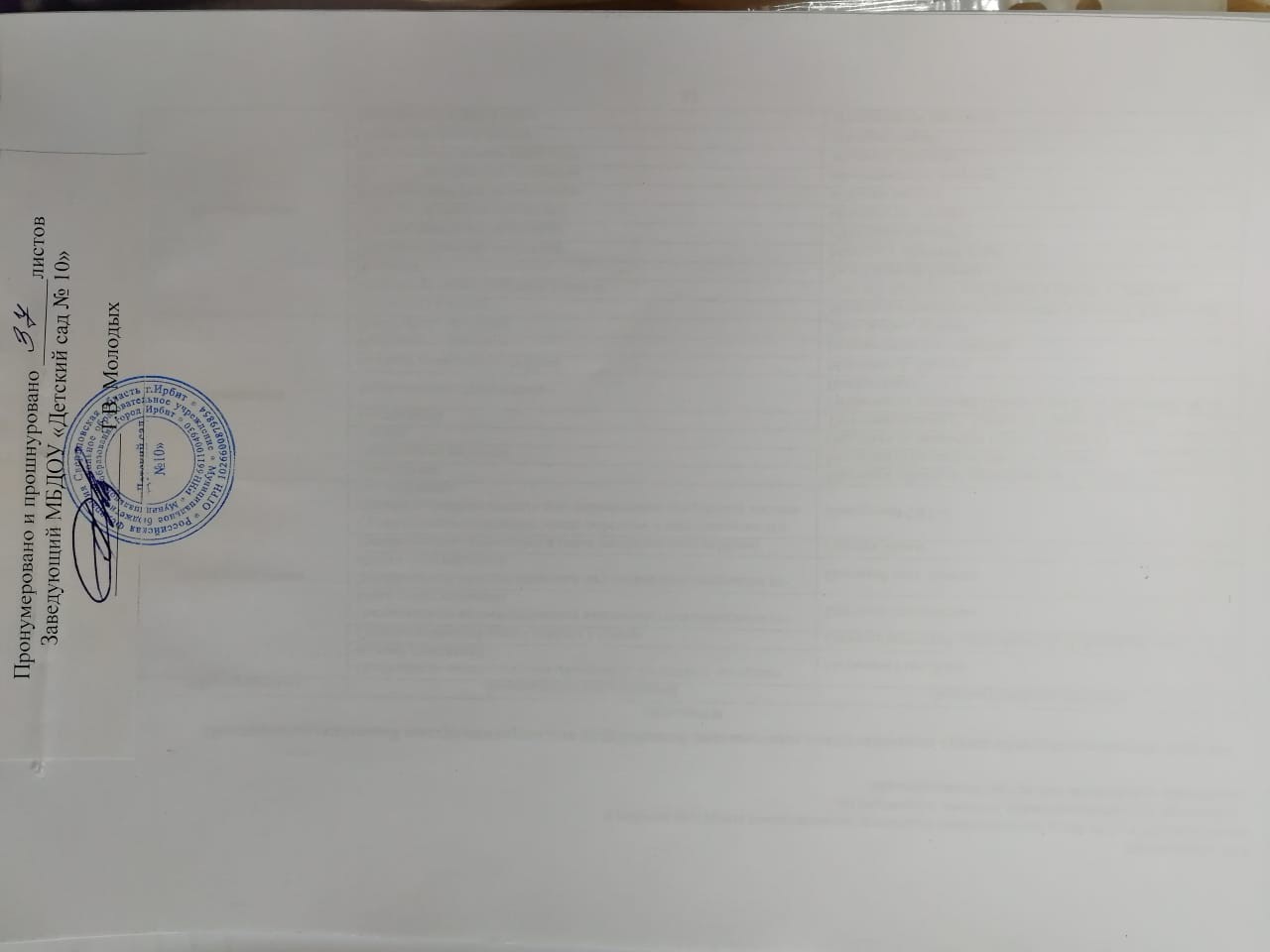 I. ЦЕЛЕВОЙ РАЗДЕЛОбязательная частьПояснительная запискаЦели и задачи реализации ПрограммыПринципы и подходы к формированию ПрограммыПланируемые результаты освоения Программы1.3. Значимые для разработки и реализации основной общеобразовательной программы - образовательной программы дошкольного образования характеристики, в том числе, характеристики особенностей развития детейЧасть, формируемая участниками образовательных отношенийII. СОДЕРЖАТЕЛЬНЫЙ РАЗДЕЛОбязательная часть2.1. Содержание, направления, формы, методы и средства деятельности психологической службы ДОО2.1.1. Психологическая диагностика2.1.2. Коррекционно-развивающая работа2.1.3. Психологическая профилактика2.1.4. Психологическое консультирование2.1.5. Психологическое просвещение2.2. Психолого-педагогическое сопровождение реализации ООП ДООЧасть, формируемая участниками образовательных отношенийIII.ОРГАНИЗАЦИОННЫЙ РАЗДЕЛ3.1. Особенности организации развивающей предметно-пространственной среды3.2. Материально-техническое и финансовое обеспечение реализации Программы3.3. Методическое обеспечение Программы3.4. Картотека дидактических и психологических игр для детей дошкольного возраста по образовательным областям ФГОС3.5. Организация занятий педагога-психолога на 2020-2021 учебный год3.5.1. Перспективный план работы педагога-психолога на 2020-2021 учебный годПРИЛОЖЕНИЕПриложение № 1 Программа психологического обследования дошкольников с ОВЗПриложение № 2 Психодиагностический инструментарий для углублённой диагностики воспитанников групп общеразвивающей направленностиНаправлениеЦельФорма работыПсихологическая диагностикаПолучить информацию об уровне психического развития детей, выявить индивидуальные особенности и проблемыНаблюдение за воспитанниками всех возрастных групп, оформление психолого-педагогических карт.Наблюдение за адаптационным периодом детей младшей группы.Диагностика психологической готовности к обучению в школе детей подготовительной группы.Диагностика эмоционального состояния детей и психологического благополучия в группеПсихологическая профилактикаПредотвратить возможные проблемы в развитии и взаимодействии детейАнализ медицинских карт (карта «История развития ребенка») вновь поступающих детей, чтобы выявить детей группы риска, которые требуют повышенного внимания психолога.Групповые и индивидуальные консультации для родителей вновь поступающих детей.Информирование педагогов о выявленных особенностях ребенка и семьи.Отслеживание динамики социально-личностного развития детей.Содействие благоприятному социально-психологическому климату в детском садуКоррекционно-развивающая работаСоздать условия для раскрытия потенциала ребенка, коррекция отклонений психического развитияАдаптационные игры.Коррекционно-развивающие занятия с детьми подготовительной группы, чтобы сформировать предпосылки учебной деятельности.Развивающие занятия с детьми всех возрастных групп, чтобы сформировать коммуникативные навыкиПсихологическое консультированиеОптимизировать взаимодействие участников образовательных отношений и оказывать им психологическую помощь при выстраивании и реализации индивидуальной программы воспитания и развитияГрупповые и индивидуальные консультации педагогов и родителей.Иные формы работы с персоналом детского сада, которые будут стимулировать личностный и профессиональный ростПсихологическое просвещениеСоздать условия для повышения психологической компетентности педагогов, администрации детского сада и родителейСеминары, конференции, практикумы для педагогов.Родительские собрания, круглые столы, тренинги.Информационные уголки по типу «Советы психолога» в каждой группе и информационный стенд в пространстве детского садаВоспитанникиРодители (законные представители)Педагоги и администрация ДООВыявление условий, неблагоприятно влияющих на развитие личности воспитанниковПрофилактическая работа с учетом особенностей психофизического развития, индивидуальных возможностей и особых образовательных потребностей детей с ОВЗ, детей, испытывающих трудности в освоении ООП, развитии и социальной адаптации, в том числе детей, являющихся потерпевшими или свидетелями преступленияРазработка рекомендаций родителям (законным представителям) по вопросам психологической готовности и адаптации к новым образовательным условиям (поступление в дошкольную образовательную организацию, переход на новый уровень образования – обучение в школе)Разработка рекомендаций родителям (законным представителям) по вопросам психологической готовности к переходу на следующий уровень образования детей с ОВЗ, детей, испытывающих трудности в освоении ООП, развитии и социальной адаптации, в том числе детей, являющихся потерпевшими или свидетелями преступленияРазработка психологических рекомендаций по проектированию образовательной среды, комфортной и безопасной для личностного развития обучающегося на каждом возрастном этапе, для своевременного предупреждения нарушений в развитии и становлении личности, ее аффективной, интеллектуальной и волевой сферРазработка рекомендаций по вопросам психологической готовности и адаптации к новым образовательным условиям (поступление в дошкольную образовательную организацию, переход на новый уровень образования - обучение в школе)Разработка рекомендаций для педагогов  по вопросам социальной интеграции и социализации дезадаптивных воспитанников, детей  с девиантными и аддиктивными проявлениями в поведенииПсихолого-педагогическое и методическое сопровождение реализации ООП и дополнительных программ Психологическая экспертиза (оценка) комфортности и безопасности образовательной среды ДООФормирование и реализация планов развивающей работы с воспитанниками с учетом их индивидуально-психологических особенностей Разработка программ воспитания и социализации воспитанников, коррекционных программ Разработка психологических рекомендаций по формированию и реализации индивидуальных учебных планов для творчески одаренных воспитанников Разработка совместно с педагогом индивидуальных учебных планов Разработка и реализация мониторинга личностной составляющей результатов освоения ООППсихологический мониторинг и анализ эффективности использования методов и средств образовательной деятельности Психологическая экспертиза программ развития ДОО с целью определения степени безопасности и комфортности образовательной среды Консультирование педагогов ДОО при выборе образовательных технологий с учетом индивидуально-психологических особенностей и образовательных потребностей обучающихся Оказание психологической поддержки педагогам в проектной деятельности по совершенствованию образовательного процесса ВоспитанникиПедагоги и администрация ДООРодителиОбразовательный процессПсиходиагностика Мониторинг личностной составляющей результатов освоения ООПКоррекционно-развивающая деятельностьПсихопрофилактикаКонсультирование (индивидуальные и групповые консультации)Просветительская деятельностьПсихологическая профилактикаПсиходиагностикаКонсультирование (групповые и индивидуальные консультации)Просветительская деятельностьПсихологическая профилактикаПсихолого-педагогическое и методическое сопровождение реализации ООП и дополнительных программ Психологическая экспертиза (оценка) комфортности и безопасности образовательной среды ДООМебель и оборудованиеКвадратный детский столик, 6 стульев, компьютер.Технический материалЦветная бумага, ножницы, простые и цветные карандаши, фломастеры, ластики, картон, клей, кисточки, пластилин, акварельные краски, альбомные листы.Вспомогательный материалГеометрические фигуры, абстрактные фигуры. Разрезные картинки и различные вкладыши из картона и дерева по форме и цветам. Предметы-заместители (овощи, фрукты, животные). Мягкие игрушки (мишка, рыбка).Стимульный материалСтимульный материал к диагностико-коррекционным методикам и тестам в соответствии с возрастной дифференциацией.Мебель и оборудованиеПисьменный стол, стул. Рабочий компьютер.Технический материалБумага А4. Вспомогательный материалНормативная документация. Специальная документация. Организационно-методическая документация. Литература и печатные издания по повышению научно-теоретического уровня и профессиональной компетентностиИнтерпретационный материалПрограммы обработки и анализа данных, полученных в результате коррекционно-диагностической деятельностиРазвивающий центрОборудование и материалыКоличествоЦентр психологической диагностикиМетодика «Лабиринты» (бумажное пособие)1Центр психологической диагностикиМетодика Рене Жиля (бумажное пособие)1Центр психологической диагностикиПирамидка деревянная «Составь по образцу» (формы и цвета)1Центр психологической диагностики«Наложенные изображения»1Центр психологической диагностики«Что пропало или чего не стало?» (предметы-заместители)1Центр психологической диагностики«Что лишнее?» (бумажное пособие)1Центр психологической диагностики«Что лишнее?» (муляжи фрукты, овощи)1Центр психологической диагностикиКартинки «Нелепицы»1Центр психологической диагностикиТест «Найди отличие»1Центр психологической диагностикиКуб с геометрическими и абстрактными фигурами1Центр психологической диагностикиСюжетные картинки1Центр психологической диагностикиТест «Веселый-грустный»1Центр психологической диагностикиДосочки Сегена «Чем залатать коврик?» (деревянное пособие)1Центр психологической диагностикиДосочки Сегена «Чем залатать коврик?» (бумажное пособие)1Центр психологической диагностикиСортер пластмассовый «Цветные фишечки и пинцет»1Центр развития эмоционального интеллектаИгра-драматизация «Добрый-злой» (демонстрационное, бумажное пособие)1Центр развития эмоционального интеллекта«Теремок настроений» (полянка с домиками и животными с разным настроением, бумажное пособие)1Центр развития эмоционального интеллектаДемонстрационный материал «Хорошо или плохо»1Центр развития когнитивной сферы личностиВеселые липучки «География животных»1Центр развития когнитивной сферы личностиВеселые липучки «Времена года»1Центр развития когнитивной сферы личностиВеселые липучки «Фрукты овощи»1Центр развития когнитивной сферы личностиГеометрические фигуры (картон)1Центр развития когнитивной сферы личностиКарусель вкладыши (цыфры)1Центр развития когнитивной сферы личностиКуб вкладыши (геометрические и абстрактные фигуры)1Центр развития когнитивной сферы личностиНастольно-печатная развивающая игра для детей старше 3 лет «Противоположности» (Серия «Умные карточки»)1Центр развития когнитивной сферы личностиНастольно-печатная развивающая игра для детей старше 3 лет «Шарики клоуна»1Центр развития когнитивной сферы личностиДеревянная пирамидка1Центр развития когнитивной сферы личностиНабор деревянных палочек, кубиков, бревнышек, батончиков1Центр развития когнитивной сферы личностиПластиковые геометрические фигуры1Центр развития когнитивной сферы личностиПособие «Пиши стирай»1Центр развития когнитивной сферы личностиПазлы-вкладыши с контуром «Олень»1Центр развития когнитивной сферы личностиПазлы-вкладыши с контуром «Единорог»1Центр развития когнитивной сферы личностиЛабиринт деревянный, магнитный1Центр развития когнитивной сферы личностиМагнитные буквы1Центр развития когнитивной сферы личностиМагнитные цифры1Центр развития когнитивной сферы личности«Волшебный сундучок»1Центр развития когнитивной сферы личностиВкладыши «Чего не хватает у мебели»1Центр развития когнитивной сферы личностиНабор карточек классификаций1Центр развития когнитивной сферы личностиШнуровка1Центр развития когнитивной сферы личностиДетский квадратный стол 1Центр развития когнитивной сферы личностиДетские стулья6Центр развития когнитивной сферы личностиСтол письменный взрослый (логопедический)1Центр развития когнитивной сферы личностиСтулья взрослые 4Центр развития когнитивной сферы личностиШкаф для хранения игр, развивающих пособий1Центр развития когнитивной сферы личностиЛоток для документов2Центр развития когнитивной сферы личностиПолка для хранения документации1Центр развития когнитивной сферы личностиМагниты на магнитную доску10Центр развития когнитивной сферы личностиМагнитная доска1Центр развития когнитивной сферы личностиМаркеры5Центр игровой терапии и сказкотерапииНабор игрушки-киндеры1Центр игровой терапии и сказкотерапииИгра пазл «Кто, где спрятался»1Центр игровой терапии и сказкотерапииИгра вкладыши «Чьи хвосты?»1Центр игровой терапии и сказкотерапииМягкие игрушки 5Центр игровой терапии и сказкотерапииВолшебная палочка1Центр игровой терапии и сказкотерапииРезиновые гусеницы5Центр игровой терапии и сказкотерапииДомино1Центр игровой терапии и сказкотерапииСтеклянные камушки1Центр игровой терапии и сказкотерапииПуговки1Центр игровой терапии и сказкотерапииИгра «Падающая башня»1Центр игровой терапии и сказкотерапииИгра «УНО»1Центр игровой терапии и сказкотерапииМЕМО1Центр игровой терапии и сказкотерапииЛото «Животные»1Центр игровой терапии и сказкотерапииЛото «Кем быть?»1Центр игровой терапии и сказкотерапииНабор предметов-заместителей «Фрукты, овощи»1Центр игровой терапии и сказкотерапииНабор кубиков1Центр игровой терапии и сказкотерапииСюжетные картинки-последовательность «Сказки»1Центр арт-терапииКраски акварельные 12 цветов1Центр арт-терапииКраска Гуашь 12 цветов1Центр арт-терапииФломастеры23Центр арт-терапииЦветные карандаши24Центр арт-терапииПростые карандаши10Центр арт-терапииЛинейки10Центр арт-терапииЦветное картон10Центр арт-терапииБелый картон7Центр арт-терапииБумага А4, А31Центр арт-терапииНожницы3Центр арт-терапииБаночки для воды «Непроливайки»2Центр арт-терапииКлей карандаш1Центр арт-терапииКлей ПВА1Центр релаксацииПерсональный компьютер для воспроизведения музыки и мультимедийных презентаций1Центр релаксацииСухой бассейн1Центр релаксацииПроектор «Звездное небо»1Центр релаксацииФиброоптическое волокно1Центр релаксацииТемный занавес для приглушенной обстановки1Обязательная частьФЧУПрограммы«От рождения до школы» (под редакцией Н.Е. Вераксы, Т.С. Комаровой, Э.М. Дорофеевой).Лыкова И.А. «ЦВЕТНЫЕ ЛАДОШКИ». Парциальная программа художественно-эстетического развития детей 2–7 лет в изобразительной деятельности (формирование эстетического отношения к миру). – М.: ИД «Цветной мир», 2019. – 136 с. 16-е издание, перераб. и доп. Рецензия. Протокол № 10 от 29.06.2019 г. заседания Ученого совета института педагогики и психологии ФГБОУ ФО «Орловский государственный университет  им. И.С. Тургенева»Екжанова Е.А., Стребелева Е.А. Коррекционно-развивающее обучение и воспитание. Программа дошкольных образовательных учреждений компенсирующего вида для детей с нарушением интеллекта. - М.Программно-методические материалы для подготовки к школе детей с задержкой психического развития (ЗПР), под ред. С.Г.Шевченко - М.: Школьная Пресса, 2005.ПособияБаряева Л.Б., Гаврилушкина О.П., Зарин А.П., Соколова Н.Д. Программа обучения и воспитания дошкольников с интеллектуальной недостаточностью, СПб.: СОЮЗ, 2003. – 320 с.Веракса А.Н., Гуторова М.Ф. Практический психолог в детском саду: Пособие для психологов и педагогов. – 2-е изд., испр. - М.: Мозаика-синтез, 2014. 144 С.Лебединский В.В., Никольская О.С., Баенская Е.Р., Либлинг М.М. Эмоциональные нарушения в детском возрасте и их коррекция.Семаго Н.Я., Семаго М.М. Проблемные дети: Основы диагностической и коррекционной работы психолога. М.: АРКТИ, 2000. — 208 с.Ананьева Т. В. «Программа психологического сопровождения дошкольника при подготовке к школьному обучению»Борякова Н.Ю. Ступеньки развития. Ранняя диагностика и коррекция задержки психического развития у детей.Волков Б. С., Волкова Н. В. Готовим ребёнка к школе. 4-е издание., перераб. и доп. – СПб.: Питер, 2008. 192 с.Мамайчук И. И. Психокоррекционные технологии для детей с проблемами в развитии. - СПб.: Речь, 2006. - 400 с.Медведева Е.А., И.Ю. Левченко, Л.Н. Комиссарова, Т.А. Добровольская Арт-педагогика и арт-терапия в специальном образовании: Учебник для вузов /. - М.: Академия, 2001. – 248 с.Панфилова М. А. Игротерапия общения. _М., 2000.Психологическая диагностикаСтребелева Е. А., Мишина Г. А., Разенкова  Ю. А. Психолого-педагогическая диагностика развития детей раннего и дошкольного возраста : метод, пособие: с прил. Альбома «Нагляд. материал для обследования детей, под ред. Е. А. Стребелевой. — 2-е изд., перераб. и доп. — М. : Просвещение, 2004. — 164 с. + Прил. (268. с. ил.). — 18ВМ 5-09-012040-4.Веракса А. Н. Индивидуальная психологическая диагностика дошкольника: Для занятий с детьми 5-7 лет. – М.: Мозаика-синтез,2014. – 144 с.Иванова Т.Б., Илюхина В.А., Кошулько М.А. Диагностика нарушений в развитии детей с ЗПР: Методическое пособие. – СПб.: ООО «Издательство «Детство-пресс», 2011. – 112 с.Левченко И. Ю., Киселёва Н. А. Психологическое изучение детей с нарушениями развития / Под научной редакцией И. Ю. Левченко. – М.: Национальный книжный центр, 2013. – 152 с. Ткачёва В.В. Семья ребёнка с ограниченными возможностями здоровья: диагностика и консультирование. – М.: Национальный книжный центр, 2014. 152 с.Название игры, авторКонтингентЧто развивает?Описание игры«Крокодил эмоций»6-7(8) летРазвитие эмоционального интеллекта, ознакомление с различными эмоциональными ситуациями, с названиями чувств, развитие умения о них рассказывать, развитие умения внимательно слушать друг друга.Количество участников может быть от 2 до 6 человек. Роль ведущего берёт на себя педагог. Стопку карточек помещают на середину стола картинками вниз. Участники по очереди берут карточку. Ребенок должен не называя эмоцию, показать ее другим ребятам, чтобы они смогли ее отгадать. Хорошо, если ответ участника вызовет отклики или обсуждение всех играющих. Ведущий также принимает участие в этом обсуждении. «Полянка эмоций»5-7(8) летРазвитие эмоционального интеллекта, ознакомление с различными эмоциональными ситуациями, с названиями чувств, развитие умения о них рассказывать, развитие умения внимательно слушатьДетям предлагается сказка, где на полянке стоят домики и в каждом домике живут свои эмоции и чувства. Ребенку необходимо все эмоции расселить в свои домики. Далее проводится беседа о чувствах и эмоциях ребенка, какие эмоции ребенок чаще всего испытывает, какие ему нравятся, что они означают, почему появляются те или иные эмоции и т.д.«Хорошо или плохо»4-7(8) лет;Знакомство детей дошкольного и младшего школьного возраста с общепринятыми нормами поведения, правилами безопасности и личной гигиены. Развитие внимание, мышление, поскольку ребенку нужно наблюдать и анализировать поведение человека по мимике и пантомимике, развивает речь.В данной игре предлагаются ситуации из жизни, которые знакомы детям и доступны для их понимания. Подбор этих ситуаций продиктован еще и тем, что ребенку будет легко давать положительную или отрицательную оценку ситуаций. Оценивая поведение изображенных в игре детей, несомненно, дети усваивают нормы поведения.Драматизация «Хороший-плохой»4-7(8) лет; Развитие эмоционального интеллекта. Развитие внимание, мышление, поскольку ребенку нужно наблюдать и анализировать поведение человека по мимике и пантомимике, развивает речь.Для внимания детей демонстрируется игровая ситуация двух бумажных человечков, хорошего и плохого. Дети анализируют сюжет, проговариваются чувства, которые испытывают герои, переносят на себя, решают конфликтную ситуацию. Дети решают, как бы поступили они, знакомятся с социальными взаимоотношениями.Упражнение «Моё настроение» с дидактическим материалом «Эмоции животных»3-7(8) лет; дети группы компенсирующей направленности.Формирование способности к рефлексии своего эмоционального состояния.Педагог совместно с ребёнком обсуждает, что чувствует каждое из животных. При обсуждении важно демонстрировать мимические проявления каждой эмоции. После чего ребёнка просят выбрать животное и рассказать, что чувствуешь сам ребенок. Какие чувства он чаще всего испытывает, а какие хотелось бы испытывать ему чаще. Это упражнение следует проводить в начале и в конце коррекционно-развивающих занятий как средство обратной связи ребёнка.Игротерапевтические упражнения с использованием масок и мягких игрушек: «Проигрывание снов», «Маленькое приведение», «Придумай весёлый конец» и т. д.5-7(8) лет;Коррекция поведенческих отклонений: агрессивность, тревожность; коррекция детских страхов.На примере упражнения «Проигрывание снов». Сначала педагог просит рассказать ребёнка о страшном сне, которого испугался малыш. Затем предлагает проиграть эту историю вместе, при этом обговаривая, что сейчас можно что-нибудь изменить в этом сне.Арт-терапевтические упражнения с использованием пальчиковых красок, пластилина, цветной бумаги и т. д.: «Самая страшная маска», «Рисование в свободном круге», «Мелки – наперегонки», «Дом для червяка» и т. д.3-7(8) лет; дети группы компенсирующей направленности.Коррекция эмоциональной сферы. Отреагирование актуальных переживаний, эмоций, чувств ребёнка.На примере упражнения «Дом для червяка». Цель: Преодоление   страха   загрязнения. Получение нового тактильного опыта, проработка темы дома. Материалы: Яблочки из этюдной бумаги, пастель или акварель, заготовленные червячки из пластилина.Инструкция: «Я несчастный червячок, грустный я ползу, Потерял я домик-яблочко, новое ищу». Попросить ребенка сделать новое яблочко для червячка (закрасить шаблон).Релаксационные упражнения с использованием информационно-коммуникационных материалов: «Шар цветомузыки», «Мультимедийный презентации».1,5-7(8) лет; дети группы компенсирующей направленности.Создание положительного эмоционального настроения, усиление тактильной чувствительности. Формирование устойчивого интереса к самостоятельному решению сенсорных задач. На примере упражнения «Цветомузыка». Ребенок принимает удобное положение, может сидеть или лежать, слушать приятную расслабляющую музыку, закрыть глаза, а затем, наблюдать на световыми огоньками. Ребенок расслабляется, набирается позитивных эмоций.Название игры, авторКонтингентЧто развивает?Описание игры«Найди отличие»4-6 лет;Развитие словесно-логического мышления.Педагог предлагает ребёнку собрать две картинки из 6 частей. Затем совместно с педагогом ребёнок называет сходства и различия получившихся картинок.«Цвет и форма»4-6 лет;Развитие логического мышления.Ребёнок с помощью педагога (при необходимости) собирает паровозы по двум возможным признакам: по цвету или по форме.«Любимые сказки»3-5 лет;Развитие речи, памяти, внимания, мышления.Педагог читает ребёнку сказку, показывая при этом картинки-иллюстрации. После чего педагог выкладывает картинки по очереди и предлагает вспомнить сказку и рассказать её.«Что пропало?»3-4 лет;Развитие внимания, памяти.Педагог показывает карточку с изображением ребёнку и просит назвать нарисованные элементы. После чего карточку переворачивает и ребёнок называет, что изменилось в изображении. «Противоположности»3-4 лет;Развитие внимания, памяти, наглядно-образного мышления.Педагог совместно с ребёнком раскладывает карточки, на которых изображены картинки противоположные по содержанию, и просит ребёнка подобрать к каждой карточке пару.Лото «Ассоциации»5-7 лет;Развитие словесно-логического мышления.Ребёнок и педагог распределяют между собой карточки лото. Затем каждый вытягивает фишку и ищет у себя изображение по ассоциации. Важно, чтобы ребёнок аргументировал свой выбор. День неделиВремяСодержание работыПонедельник8:00-8:30Коррекционно-развивающая деятельность (подгрупповая)Понедельник8:30-9:00Организационно-методическая работаПонедельник9:00-9:10Коррекционно-развивающая деятельность. Работа в группе (групповая)Понедельник9:10-9:25Коррекционно-развивающая деятельность. Работа в группе (групповая)Понедельник9:25-10:00Коррекционно-развивающая деятельность (индивидуальная)Понедельник10:00-10:25Психодиагностика (индивидуальная)Понедельник10:25-11:35Подготовка к занятиям, консультациям. Обработка результатов диагностических обследований. Организационно-методическая работаВторник14:00-15:10Подготовка к занятиям, консультациям. Обработка результатов диагностических обследований Организационно-методическая работаВторник15:10-15:50Подготовка к школе Вторник15:50-16:10Коррекционно-развивающая деятельность (подгрупповая)Вторник16:10-16:30Коррекционно-развивающая деятельность (индивидуальная)Вторник16:30-17:35Подготовка к занятиям, консультациям. Обработка результатов диагностических обследований Организационно-методическая работаСреда8:00-8:30Коррекционно-развивающая деятельность (индивидуальная)Среда8:30-9:00Организационно-методическая работаСреда9:00-9:25Коррекционно-развивающая деятельность (индивидуальная)Среда9:25-10:00Коррекционно-развивающая деятельность (индивидульная)Среда10:00-10:25Коррекционно-развивающая деятельность (индивидуальная)Среда10:25-11:35Подготовка к занятиям, консультациям. Обработка результатов диагностических обследований Организационно-методическая работаЧетверг14:00-15:10Работа с педагогами, воспитателями (индивидуальная, групповая)Четверг15:10-15:50Подготовка к школеЧетверг15:50-16:10Коррекционно-развивающая деятельность (индивидуальная)Четверг16:10-16:30Коррекционно-развивающая деятельность (индивидуальная)Четверг16:30-17:35Работа с родителями, консультации (индивидуальные, групповые)Пятница8:00-8:30Коррекционно-развивающая деятельность (индивидуальная)Пятница8:30-9:00Организационно-методическая работаПятница9:00-9:30Коррекционно-развивающая деятельность (подгрупповая)Пятница9:30-10:00Коррекционно-развивающая деятельность (подгрупповая)Пятница10:00-10:30Коррекционно-развивающая деятельность (подгрупповая)Пятница10:30-11:35Подготовка к занятиям, консультациям. Обработка результатов диагностических обследований Организационно-методическая работаКонтингентФорма проведенияФорма проведенияПримерный психодиагностический/ психокоррекционный инструментарий. ПрограммыЦели и задачиЦели и задачиСроки(месяц, год)ВоспитанникиВоспитанникиВоспитанникиВоспитанникиВоспитанникиВоспитанникиВоспитанникиПсихологическая диагностикаПсихологическая диагностикаПсихологическая диагностикаПсихологическая диагностикаПсихологическая диагностикаПсихологическая диагностикаПсихологическая диагностикаДети с ОВЗДети 6-7 летВоспитанники ДООВоспитанники ДОО:-в рамках работы ПМПк;-по запросу родителей, педагогов, администрации ДОО.Индивидуальная Индивидуальная Индивидуальная/групповаяИндивидуальнаяИндивидуальная Индивидуальная Индивидуальная/групповаяИндивидуальнаяМетодики в соответствии с возрастом и годом обучения по программе Екжановой Е. А., Стребелевой Е. А.Диагностический комплекс Н. Н. Павловой, Л. Г. РуденкоКомплексная оценка результатов освоения программы «Детство»Скрининговые обследованияНаблюдение за деятельностью, анкетирование родителей (Ю. А. Афонькина, О. В. Филатова)Методики: "Кактус", М.А. Панфилова, "Страхи в домиках" А.И. Захаров, "Лесенка" В.Г.Щур), тест рисуночный "Рисунок человека", "Рисунок семьи", анкеты для родителей и т. д.1. Исследование особенностей психических процессов (мышление, память, внимание), выявление особенностей эмоционально-волевой сферы.2.Определение наиболее актуальных направлений работы по коррекции и развитию.3.Анализ результатов развивающей, обучающей и коррекционной деятельности.4.Итоговая оценка уровня развития психических процессов и эмоционально-волевой сферы.1. Получение и анализ данных об уровне сформированности психологической готовности к обучению в школе.2.Определение наиболее актуальных направлений работы по обучению и развитию.3.Анализ результатов развивающей, обучающей и коррекционной деятельности.4.Итоговая оценка уровня психологической готовности к обучению в школе.1. Мониторинг личностной составляющей результатов освоения ООП.2. Определение воспитанников, нуждающихся в психологической помощи.3. Диагностика интересов, склонностей, способностей, предпосылок одарённости.1.Определение степени нарушений в психическом, личностном и социальном развитии в рамках работы ПМПк.2.Выявление и конкретизация запросов участников образовательного процесса.1. Исследование особенностей психических процессов (мышление, память, внимание), выявление особенностей эмоционально-волевой сферы.2.Определение наиболее актуальных направлений работы по коррекции и развитию.3.Анализ результатов развивающей, обучающей и коррекционной деятельности.4.Итоговая оценка уровня развития психических процессов и эмоционально-волевой сферы.1. Получение и анализ данных об уровне сформированности психологической готовности к обучению в школе.2.Определение наиболее актуальных направлений работы по обучению и развитию.3.Анализ результатов развивающей, обучающей и коррекционной деятельности.4.Итоговая оценка уровня психологической готовности к обучению в школе.1. Мониторинг личностной составляющей результатов освоения ООП.2. Определение воспитанников, нуждающихся в психологической помощи.3. Диагностика интересов, склонностей, способностей, предпосылок одарённости.1.Определение степени нарушений в психическом, личностном и социальном развитии в рамках работы ПМПк.2.Выявление и конкретизация запросов участников образовательного процесса.09.20; 01.22;05.22.09.20;05.21.В течение учебного годаВ течение учебного года2. Коррекционно-развивающая работа2. Коррекционно-развивающая работа2. Коррекционно-развивающая работа2. Коррекционно-развивающая работа2. Коррекционно-развивающая работа2. Коррекционно-развивающая работа2. Коррекционно-развивающая работаДети с ОВЗВоспитанники ДОО, нуждающиеся в психологической помощи (по результатам скрининговых обследований, по запросу)Индивидуальная Подгрупповая Совместно с педагогами и специалистамиИндивидуальная/подгрупповаяИндивидуальная Подгрупповая Совместно с педагогами и специалистамиИндивидуальная/подгрупповаяБаряева Л.Б., Гаврилушкина О.П., Зарин А.П., Соколова Н.Д. Программа обучения и воспитания дошкольников с интеллектуальной недостаточностью, СПб.: СОЮЗ, 2003. – 320 с.Веракса А.Н., Гуторова М.Ф. Практический психолог в детском саду: Пособие для психологов и педагогов. – 2-е изд., испр. - М.: Мозаика-синтез, 2014. 144 С.Лебединский В.В., Никольская О.С., Баенская Е.Р., Либлинг М.М. Эмоциональные нарушения в детском возрасте и их коррекция.Семаго Н.Я., Семаго М.М. Проблемные дети: Основы диагностической и коррекционной работы психолога. М.: АРКТИ, 2000. — 208 с.Развитие интеллектуальной, эмоционально-волевой сферы, познавательных процессов, нивелирование тревожности, решение проблем в сфере общенияОсуществление коррекции отклонений в психическом развитии, нарушений социализации.Развитие интеллектуальной, эмоционально-волевой сферы, познавательных процессов, снятие тревожности, решение проблем в сфере общения, преодоление проблем в общении и поведении.Развитие интеллектуальной, эмоционально-волевой сферы, познавательных процессов, нивелирование тревожности, решение проблем в сфере общенияОсуществление коррекции отклонений в психическом развитии, нарушений социализации.Развитие интеллектуальной, эмоционально-волевой сферы, познавательных процессов, снятие тревожности, решение проблем в сфере общения, преодоление проблем в общении и поведении.09.20.-05.21.09.20.-05.21.3.Психологическая профилактика3.Психологическая профилактика3.Психологическая профилактика3.Психологическая профилактика3.Психологическая профилактика3.Психологическая профилактика3.Психологическая профилактикаВоспитанники ДООВключённое наблюдениеВключённое наблюдениеТема «Особенности восприятия воспитанниками обр-й среды ДОО»Выявление условий, неблагоприятно влияющих на развитие личности воспитанников.Выявление условий, неблагоприятно влияющих на развитие личности воспитанников.В течение учебного годаПедагоги и администрация ДООПедагоги и администрация ДООПедагоги и администрация ДООПедагоги и администрация ДООПедагоги и администрация ДООПедагоги и администрация ДООПедагоги и администрация ДООПсихологическое консультированиеПсихологическое консультированиеПсихологическое консультированиеПсихологическое консультированиеПсихологическое консультированиеПсихологическое консультированиеПсихологическое консультированиеПедагоги подготовительных группИндивидуальные консультацииИндивидуальные консультацииТема «Уровень психологической готовности к школьному обучению. Пути развития».Тема «Анализ результатов психологической готовности к школе на конец учебного года».1.Информирование о результатах психодиагностического обследования.2.Рекомендации по подготовке воспитанников группы к школьному обучению в условиях ДОО.1.Информирование о результатах психодиагностического обследования.2.Рекомендации по подготовке воспитанников группы к школьному обучению в условиях ДОО.10.20;05.21.Психологическое просвещениеПсихологическое просвещениеПсихологическое просвещениеПсихологическое просвещениеПсихологическое просвещениеПсихологическое просвещениеПсихологическое просвещениеПедагоги ДОО и администрацияТренингСеминар-практикум Тема «Образ воспитателя. Его значение в образовательной деятельности»Тема  «Психосоматика в дошкольном возрасте»Тема «Образ воспитателя. Его значение в образовательной деятельности»Тема  «Психосоматика в дошкольном возрасте»Ознакомление с современными исследованиями в области психологии дошкольного возраста, в том числе детей с ОВЗ; детей, испытывающих сложности в освоении ООП, развитии и социальной адаптации; детей, являющихся потерпевшими или свидетелями преступления12.20.04.21.12.20.04.21.Педагоги  и администрация ДОООбновление информации на сайте педагога-психолога ДОУ; распространение памяток, буклетов и т. д.Специальная литература, информация из Интернет-ресурсовСпециальная литература, информация из Интернет-ресурсовПовышение психолого-педагогической компетентности педагогов ДОО.В течение учебного годаВ течение учебного годаПсихологическая профилактикаПсихологическая профилактикаПсихологическая профилактикаПсихологическая профилактикаПсихологическая профилактикаПсихологическая профилактикаПсихологическая профилактикаПедагоги и администрация ДООТренингиТренингиТема «Я люблю свою работу или Профессиональное самосознание педагога»Тема «Эмоциональное выгорание»1.Формирование коммуникативной компетентности во взаимодействии всех участников педагогического процесса. 2.Формирование у педагогов потребности в психологических знаниях, желание использовать их в работе с ребёнком.1.Формирование коммуникативной компетентности во взаимодействии всех участников педагогического процесса. 2.Формирование у педагогов потребности в психологических знаниях, желание использовать их в работе с ребёнком.11.20.01.21.Педагоги и администрация ДООАнкетированиеАнкетированиеРазработанные педагогом-психологом анкетыИсследование ожиданий, получение обратной связиИсследование ожиданий, получение обратной связиВ течение учебного годаРодители (законные представители) Родители (законные представители) Родители (законные представители) Родители (законные представители) Родители (законные представители) Родители (законные представители) Родители (законные представители) 1.Консультирование1.Консультирование1.Консультирование1.Консультирование1.Консультирование1.Консультирование1.КонсультированиеРодители детей с ОВЗИндивидуальные консультации;Индивидуальные консультации;Выписка из диагностического заключения по результатам обследования ребёнка (рекомендации)Рекомендации по преодолению возможных проблем (в частности, связанных с адаптацией детей к условиям ДОО) с целью включения родителей в решение коррекционно-воспитательных задач.Рекомендации по преодолению возможных проблем (в частности, связанных с адаптацией детей к условиям ДОО) с целью включения родителей в решение коррекционно-воспитательных задач.В течение годаРодители воспитанников подготовительных группГрупповые и индивидуальные консультацииГрупповые и индивидуальные консультацииТема «Результаты диагностики психологической готовности к школьному обучению»1.Информирование о результатах психодиагностического обследования.2.Рекомендации по подготовке ребенка к школьному обучению.1.Информирование о результатах психодиагностического обследования.2.Рекомендации по подготовке ребенка к школьному обучению.В течение годаРодители воспитанников ДООИндивидуальные и групповые консультации (по запросу)Индивидуальные и групповые консультации (по запросу)Выписка из диагностического заключения по результатам обследования ребёнка (рекомендации)Консультирование по проблемам взаимоотношений с воспитанниками, их развития и другим вопросам; по психологическим проблемам обучения, воспитания и развития воспитанников.Консультирование по проблемам взаимоотношений с воспитанниками, их развития и другим вопросам; по психологическим проблемам обучения, воспитания и развития воспитанников.В течение учебного года2.Психологическое просвещение2.Психологическое просвещение2.Психологическое просвещение2.Психологическое просвещение2.Психологическое просвещение2.Психологическое просвещение2.Психологическое просвещениеРодители воспитанников первой младшей группыСеминар-практикумТема «Психологические закономерности процесса адаптации ребёнка к ДОУ»Тема «Психологические закономерности процесса адаптации ребёнка к ДОУ»1.Информирование об особенностях раннего возраста, кризиса «Я сам», этапах адаптации к ДОУ.2.Рекомендации по сопровождению ребёнка в процессе адаптации к ДОУ.09.20.09.20.3.Психологическая профилактика3.Психологическая профилактика3.Психологическая профилактика3.Психологическая профилактика3.Психологическая профилактика3.Психологическая профилактика3.Психологическая профилактикаРодители воспитанников ДООДетско-родительская группа Детско-родительская группа Тренинговые занятия по темамФормирование психолого-педагогической компетентности родителей; гармонизация детско-родительских отношений, возрастные особенности детей.Формирование психолого-педагогической компетентности родителей; гармонизация детско-родительских отношений, возрастные особенности детей.В течение годаПсихолого-педагогическое и методическое сопровождение реализации ООП и дополнительных программПсихолого-педагогическое и методическое сопровождение реализации ООП и дополнительных программПсихолого-педагогическое и методическое сопровождение реализации ООП и дополнительных программПсихолого-педагогическое и методическое сопровождение реализации ООП и дополнительных программПсихолого-педагогическое и методическое сопровождение реализации ООП и дополнительных программПсихолого-педагогическое и методическое сопровождение реализации ООП и дополнительных программПсихолого-педагогическое и методическое сопровождение реализации ООП и дополнительных программРеализация ООП-Результаты последних исследований психологической наукиРезультаты последних исследований психологической наукиРазработка программ воспитания и социализации воспитанников, коррекционных программ Разработка психологических рекомендаций по формированию и реализации индивидуальных учебных планов для творчески одаренных воспитанников Разработка совместно с педагогом индивидуальных учебных планов Разработка и реализация мониторинга личностной составляющей результатов освоения ООПВ течение учебного годаВ течение учебного годаПсихологическая экспертиза (оценка) комфортности и безопасности образовательной среды ДООПсихологическая экспертиза (оценка) комфортности и безопасности образовательной среды ДООПсихологическая экспертиза (оценка) комфортности и безопасности образовательной среды ДООПсихологическая экспертиза (оценка) комфортности и безопасности образовательной среды ДООПсихологическая экспертиза (оценка) комфортности и безопасности образовательной среды ДООПсихологическая экспертиза (оценка) комфортности и безопасности образовательной среды ДООПсихологическая экспертиза (оценка) комфортности и безопасности образовательной среды ДОООбразовательная среда ДОО-Результаты последних исследований психологической наукиРезультаты последних исследований психологической наукиПсихологический мониторинг и анализ эффективности использования методов и средств образовательной деятельности Психологическая экспертиза программ развития ДОО с целью определения степени безопасности и комфортности образовательной среды Консультирование педагогов ДОО при выборе образовательных технологий с учетом индивидуально-психологических особенностей и образовательных потребностей обучающихся Оказание психологической поддержки педагогам в проектной деятельности по совершенствованию образовательного процессаВ течение учебного годаВ течение учебного годаПедагог-психологПедагог-психологПедагог-психологПедагог-психологПедагог-психологПедагог-психологПедагог-психолог1.Организационно-методическая работа1.Организационно-методическая работа1.Организационно-методическая работа1.Организационно-методическая работа1.Организационно-методическая работа1.Организационно-методическая работа1.Организационно-методическая работаПланирование и анализ деятельности, заполнение организационно-методической документацииАнализ литературы, в том числе, информации из Интернет-ресурсов для подбора диагностического инструментария, разработки конспектов развивающей и коррекционной работы, составления рекомендаций родителям и педагогам Обработка и интерпретация результатов психологических обследованийНаписание психологических заключений по результатам диагностики, группового анализа результатов диагностики, психологических характеристик, составление рекомендаций родителям и педагогам ДООРазработка и корректировка рабочей программы педагога-психолога ДООРазработка программ индивидуального сопровождения воспитанников педагогом-психологомОформление кабинета педагога-психолога, изготовление пособий, стимульного материала для работы с детьмиПланирование и анализ деятельности, заполнение организационно-методической документацииАнализ литературы, в том числе, информации из Интернет-ресурсов для подбора диагностического инструментария, разработки конспектов развивающей и коррекционной работы, составления рекомендаций родителям и педагогам Обработка и интерпретация результатов психологических обследованийНаписание психологических заключений по результатам диагностики, группового анализа результатов диагностики, психологических характеристик, составление рекомендаций родителям и педагогам ДООРазработка и корректировка рабочей программы педагога-психолога ДООРазработка программ индивидуального сопровождения воспитанников педагогом-психологомОформление кабинета педагога-психолога, изготовление пособий, стимульного материала для работы с детьмиПланирование и анализ деятельности, заполнение организационно-методической документацииАнализ литературы, в том числе, информации из Интернет-ресурсов для подбора диагностического инструментария, разработки конспектов развивающей и коррекционной работы, составления рекомендаций родителям и педагогам Обработка и интерпретация результатов психологических обследованийНаписание психологических заключений по результатам диагностики, группового анализа результатов диагностики, психологических характеристик, составление рекомендаций родителям и педагогам ДООРазработка и корректировка рабочей программы педагога-психолога ДООРазработка программ индивидуального сопровождения воспитанников педагогом-психологомОформление кабинета педагога-психолога, изготовление пособий, стимульного материала для работы с детьмиПланирование и анализ деятельности, заполнение организационно-методической документацииАнализ литературы, в том числе, информации из Интернет-ресурсов для подбора диагностического инструментария, разработки конспектов развивающей и коррекционной работы, составления рекомендаций родителям и педагогам Обработка и интерпретация результатов психологических обследованийНаписание психологических заключений по результатам диагностики, группового анализа результатов диагностики, психологических характеристик, составление рекомендаций родителям и педагогам ДООРазработка и корректировка рабочей программы педагога-психолога ДООРазработка программ индивидуального сопровождения воспитанников педагогом-психологомОформление кабинета педагога-психолога, изготовление пособий, стимульного материала для работы с детьмиПланирование и анализ деятельности, заполнение организационно-методической документацииАнализ литературы, в том числе, информации из Интернет-ресурсов для подбора диагностического инструментария, разработки конспектов развивающей и коррекционной работы, составления рекомендаций родителям и педагогам Обработка и интерпретация результатов психологических обследованийНаписание психологических заключений по результатам диагностики, группового анализа результатов диагностики, психологических характеристик, составление рекомендаций родителям и педагогам ДООРазработка и корректировка рабочей программы педагога-психолога ДООРазработка программ индивидуального сопровождения воспитанников педагогом-психологомОформление кабинета педагога-психолога, изготовление пособий, стимульного материала для работы с детьмиПланирование и анализ деятельности, заполнение организационно-методической документацииАнализ литературы, в том числе, информации из Интернет-ресурсов для подбора диагностического инструментария, разработки конспектов развивающей и коррекционной работы, составления рекомендаций родителям и педагогам Обработка и интерпретация результатов психологических обследованийНаписание психологических заключений по результатам диагностики, группового анализа результатов диагностики, психологических характеристик, составление рекомендаций родителям и педагогам ДООРазработка и корректировка рабочей программы педагога-психолога ДООРазработка программ индивидуального сопровождения воспитанников педагогом-психологомОформление кабинета педагога-психолога, изготовление пособий, стимульного материала для работы с детьмиВ течение учебного года№Название методикиЦель методикиНеобходимые материалыВремя проведения1«Путаница»Выявление способности к обобщению на основе зрительного анализа и синтеза, проверка эмоциональной реакции на нелепость в изображении, устойчивости внимания, целенаправленности деятельности.Картинка с забавным изображением, содержащим ошибки.3 мин2«Почини коврик»Проверка сформированности мыслительных процессов синтеза, анализа и сравнения, а также способности к воссозданию целого на основе зрительного соотнесения.Рисунки с орнаментами различной сложности, содержащими пробел, и вариантами вставок – «заплаток».5 мин3«Лабиринты»Проверка понимания инструкции, устойчивости и концентрации внимания.Карточки с нарисованными лабиринтами.3 мин4Забрамная С. Д. «Исследование эмоционально-волевой сферы» «таблицы 83-86»Выявление понимания ребёнком эмоциональных состояний по мимике.Выявить понимание инструкции; особенности зрительного восприятия; концентрацию, устойчивость, объем внимания в процессе деятельности; целенаправленность и планирование деятельности; наличие самоконтроля.Выявить сформированность у детей нравственных качеств личности и поведения.Таблицы с 83 по 863 мин5"Исключение неподходящей картинки"1 вариант2 вариантИсследуется аналитико-синтетическая деятельность в зрительно воспринимаемых объектах, умение делать обобщения. логическая обоснованность и целенаправленность, четкость представлений, использование помощи.Процессы образно-логического мышления, умственные операции анализа и обобщения у ребенка.Три рисунка разной сложностиСерия картинок разных предметов3 мин6«Серия инструкций»Исследование памяти-2  мин7«Что изменилось, чего не стало».Исследование памяти (процесса воспроизведения)Игрушки2 минСфера развитияДиагностический критерийДиагностическая методикаКоммуникативнаяОсобенности межличностных отношений, восприятие внутрисемейных отношенийМетодика Рене ЖиляКоммуникативнаяСоциометрический статус ребёнка в группеСоциометрический эксперимент Я. Л. КоломинскогоКоммуникативнаяЭмоционально-непосредственные межличностные отношения ребёнка с окружающимиЦветовая социометрияКоммуникативнаяЭмоционально-непосредственные межличностные отношения ребёнка с окружающимиЦветовой тест ЛюшераКоммуникативнаяМежличностные отношения в семье (представление ребёнка)Рисунок семьиКоммуникативнаяСуществующие отношения между ребенком и окружающими его людьми в наиболее важных или травматичных для ребенка жизненных ситуацияхКонтурный САТ-Н ЛичностнаяСамооценкаМетодика «Лесенка» (модификация Т. Дембо)ЛичностнаяОсобенности личностиМетодика «Несуществующее животное» ЛичностнаяСтрахиОпросник на выявление страхов (Захаров)ЛичностнаяТревожностьТест тревожности (Р. Теммл, М. Дорки, В. Амен)ЛичностнаяАгрессивность, тревожностьГрафическая методика «Кактус» (по Л. М. Костиной, М. А. Панфиловой) ЛичностнаяВолевые возможности ребёнкаМетодика А. КарстенЛичностнаяОсобенности личностиНесуществующее животноеЛичностнаяОсобенности личностиДом, дерево, человекПознавательнаяГотовность к школеМетодика определения готовности к школе Л.А Ясюковой  ПознавательнаяПсихологическая готовность к школеТест «Способность к обучению в школе» Г. ВицлакаПознавательнаяИнтеллектТест Гудинаф-ХаррисаПознавательнаяОбразно-логическое мышлениеМетодика «Времена года»ПознавательнаяОбразно-логическое мышление«Что здесь лишнее?»ПознавательнаяОбразно-логическое мышление«Раздели на группы»ПознавательнаяНаглядно-действенное мышление«Обведи контур»ПознавательнаяНаглядно-действенное мышление«Воспроизведи рисунки»ПознавательнаяНаглядно-действенное мышление«Вырежь фигуры»ПознавательнаяСловарный запас в памяти«Назови слова»ПознавательнаяАктивный словарный запас«Расскажи по картинке»